Муниципальное бюджетное учреждение «Центр социального обслуживания граждан пожилого возраста и инвалидов» Тацинского районаВоспользуйтесь услугой«СОЦИАЛЬНЫЙ АВТОМОБИЛЬ»!        Услуга «социальный автомобиль» предоставляется инвалидам-колясочникам, в том числе детям-инвалидам,   другим маломобильным группам населения для доставки  к объектам социальной инфраструктуры: в учреждения здравоохранения,  медико-социальной экспертизы, социальной защиты, железнодорожным и автовокзалам и т.д.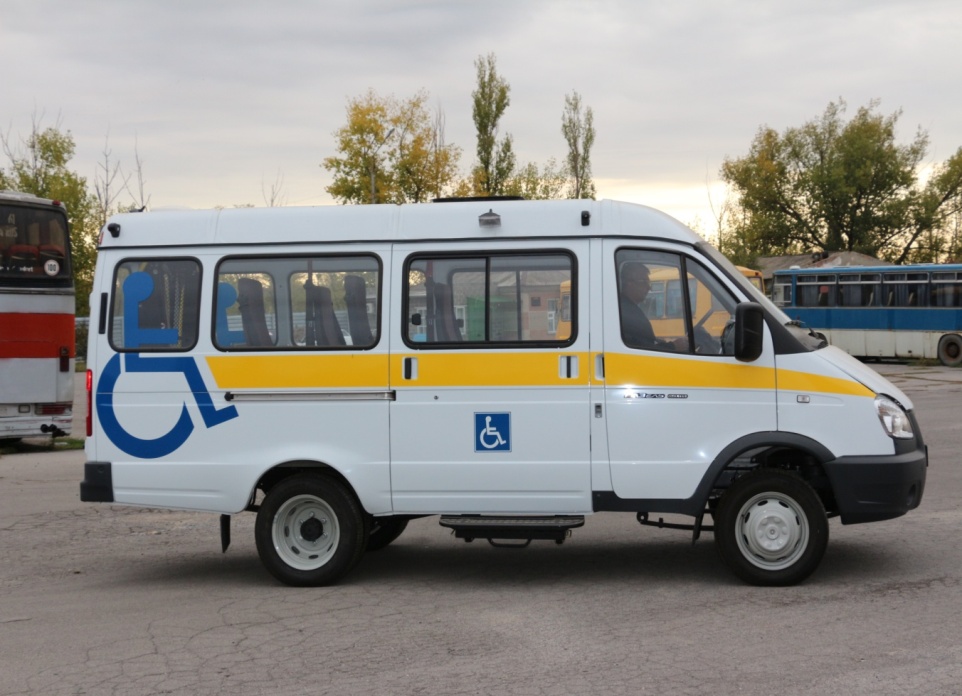 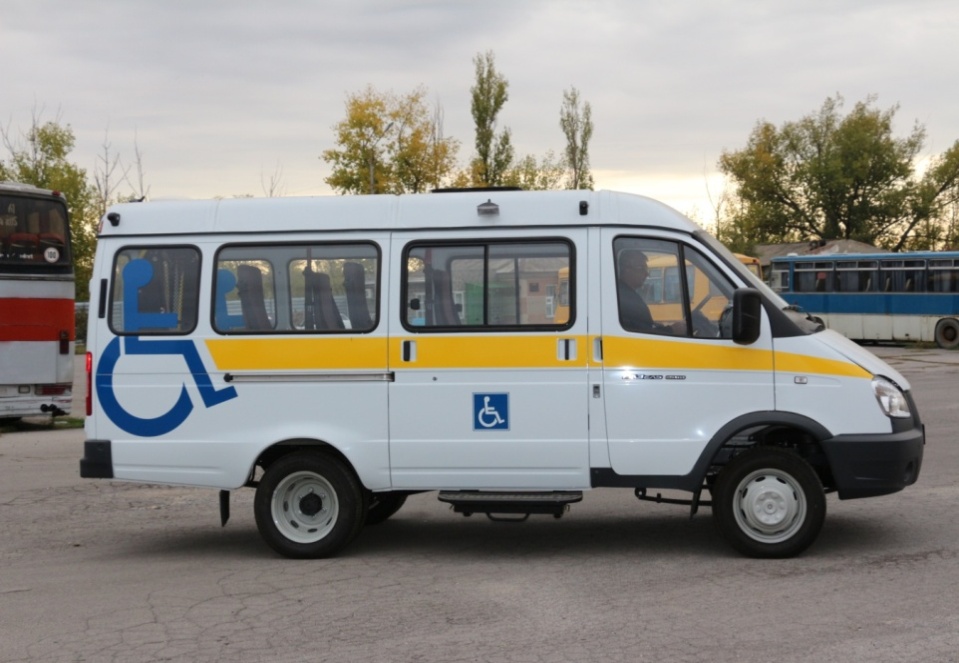       Автомобиль имеет  8 посадочных мест, в том числе 2 места под кресла-коляски, и оснащен подъемником. Правом бесплатного проезда пользуются инвалиды и участники Великой Отечественной войны, дети – инвалиды с ограниченной мобильностью. Перевозка детей – инвалидов осуществляется только в сопровождении родителей или  законных представителей. Стоимость услуги составляет 11,38 рублей за 1 км.  пробега.  Услуга предоставляется в пределах Ростовской области.Заявки на предоставление услуги принимаются в рабочие дни   по телефону: 8(86397) 3-06-22Муниципальное бюджетное учреждение «Центр социального обслуживания граждан пожилого возраста и инвалидов» Тацинского районаВоспользуйтесь услугой«СОЦИАЛЬНЫЙ АВТОМОБИЛЬ»!         Услуга «социальный автомобиль» предоставляется инвалидам-колясочникам, в том числе детям-инвалидам,   другим маломобильным группам населения для доставки  к объектам социальной инфраструктуры: в учреждения здравоохранения,  медико-социальной экспертизы, социальной защиты, железнодорожным и автовокзалам и т.д.           Автомобиль имеет  8 посадочных мест, в том числе 2 места под кресла-коляски, и оснащен подъемником. Правом бесплатного проезда пользуются инвалиды и участники Великой Отечественной войны, дети – инвалиды с ограниченной мобильностью. Перевозка детей – инвалидов осуществляется только в сопровождении родителей или законных представителей. Стоимость услуги составляет 11,38 рублей за 1 км.  пробега.  Услуга предоставляется в пределах Ростовской области.Заявки на предоставление услуги принимаются в рабочие дни  по телефону: 8(86397) 3-06-22